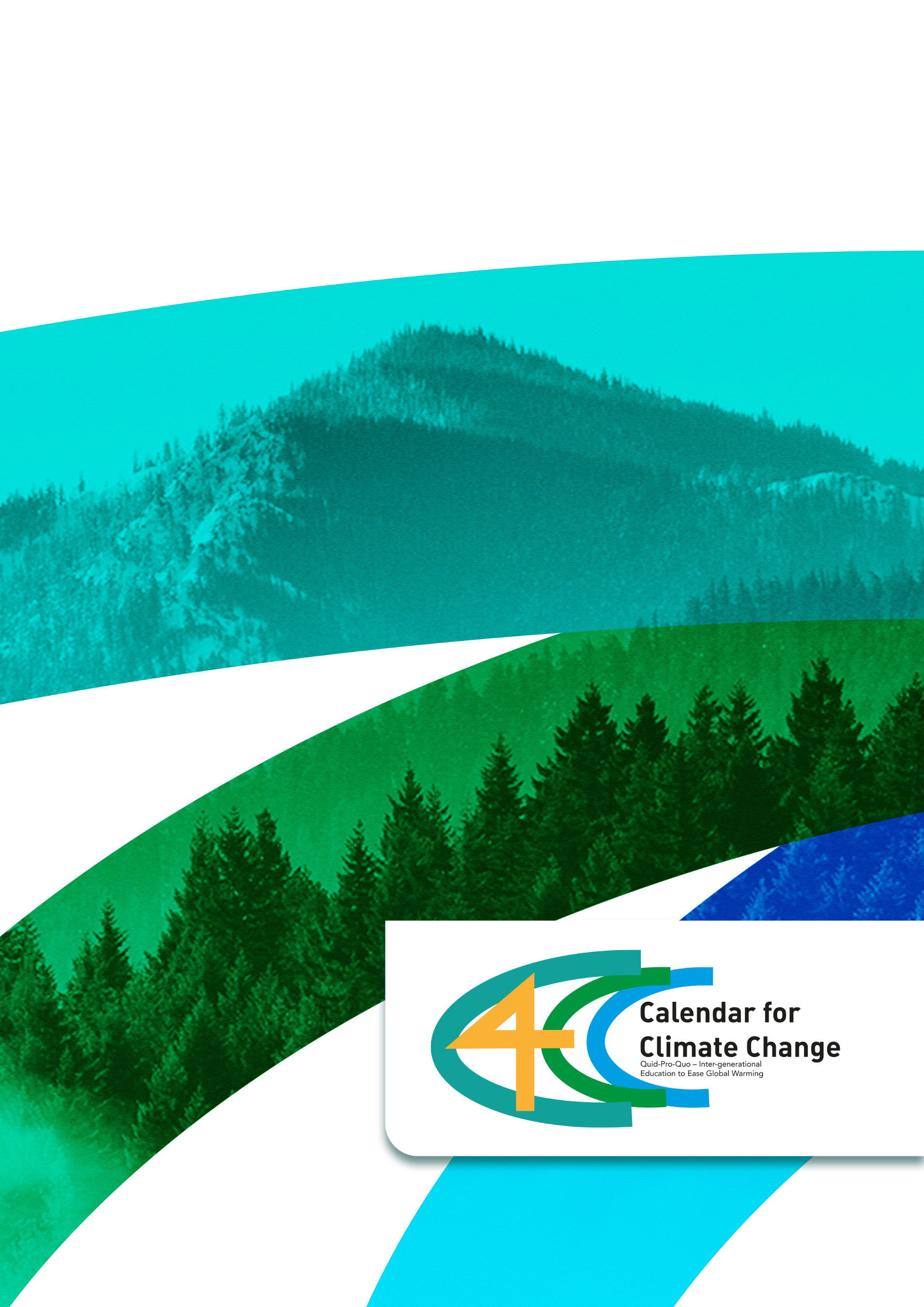 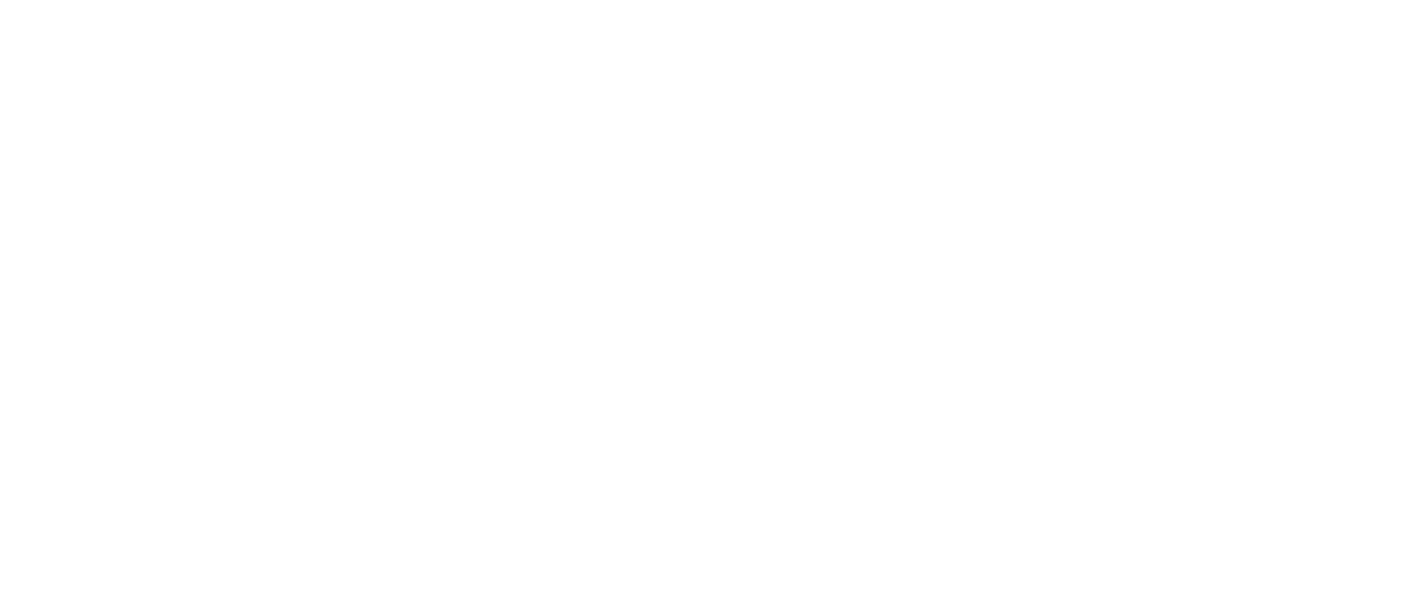 Predstavljamo vam 2. newsletter projekta Kalendar za klimatske promjene!
TRAJANJE PROJEKTA: 01.11.2021. – 01.11.2023.KOORDINATOR: Jugendförderverein Parchim/Lübz, NjemačkaPARTNERSKE ZEMLJE: Njemačka, Irska, Cipar, Malta, Hrvatska, Italija, Rumunjska, Švicarska (pridruženi partner)Međunarodni projektni sastanak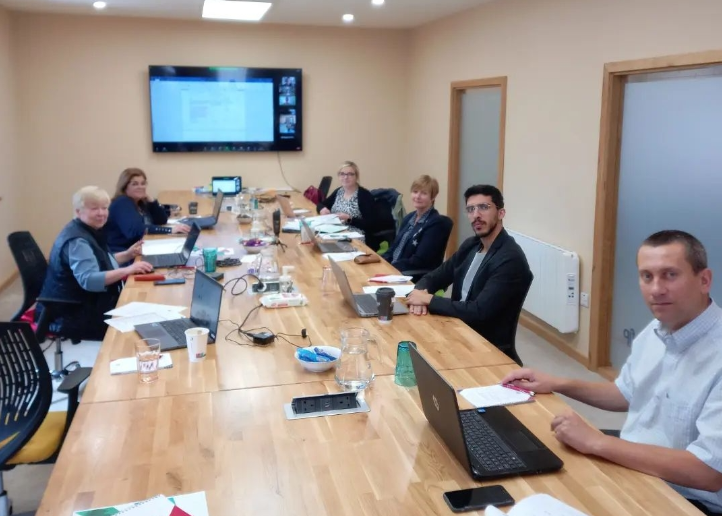 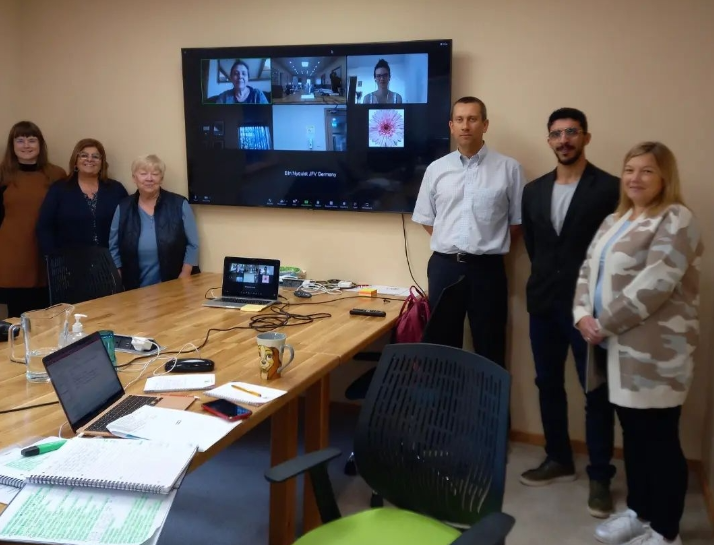 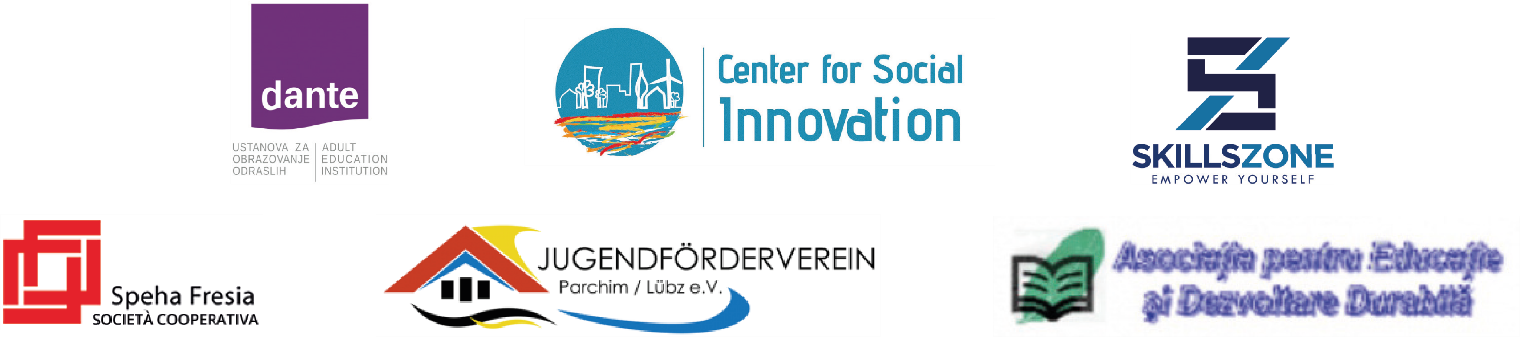 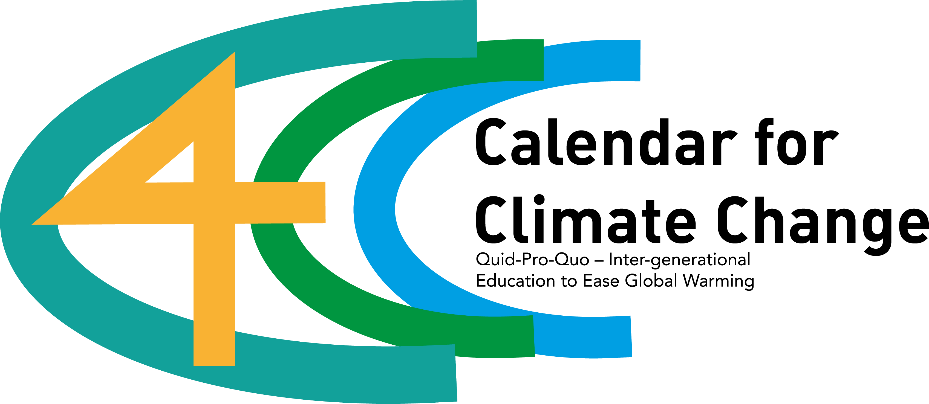 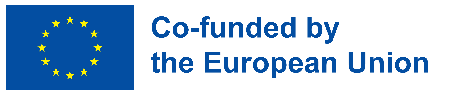 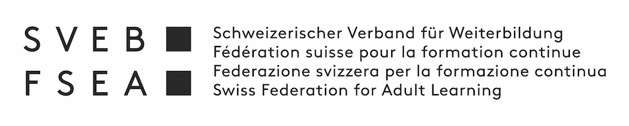 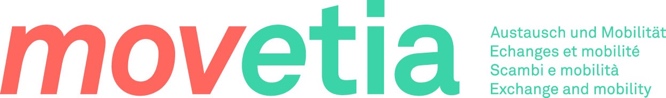 